Ficha de escritura: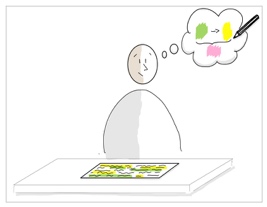 Redactar un análisisZiel der Textsorte:Aufgabenbereich II: Reorganisation und AnalyseIn einer Analyse sollst du zeigen, dass du die Botschaft eines Textes verstehst und aufzeigst, auf welche Art sie vermittelt wird. Hierbei musst du in der Regel einzelne Aspekte beleuchten und die eingesetzten sprachlichen Mittel aufzeigen, mit denen der Autor versucht, eine bestimmte Wirkung beim Leser zu erreichen.Die Aufgabe verlangt in der Regel eine Analyse der Aussageabsicht des Textes. Je nach Aufgabe und Textsorte musst du herausarbeiten, wie folgende Aspekte vermittelt werden:die zentrale Botschaft des Textes / die Haltung oder Einstellung des Autors / die vorherrschende Atmosphäre /…Dabei musst du, je nach Aufgabe, Folgendes berücksichtigen:Argumentationsstruktur, sprachliche Mittel und Erzähltechniken, die verwendet werden, um die beabsichtigte Wirkung beim Leser zu erzielen:Struktur des TextesStil und Register StilmittelTonErzähltechniken (bei literarischen Texten)Ejemplo: 
Analice la actitud de la yo-narradora hacia Cecilia teniendo en cuenta los recursos literarios y estilísticos empleados en el fragmento.
Llegamos a conocer a Cecilia como una persona extraordinaria y muy impresionante. Dependemos de la perspectiva de la yo-narradora Inés. A partir de la perspectiva de la yo-narradora, Cecilia es presentada como una persona extraordinaria: Se da una descripción detallada del aspecto físico y de la vestimenta de Cecilia enumerando una variedad de adjetivos positivos, por ejemplo: “joven”, “bella”, “con facciones delicadas”, “imponente”, … (ll. 32-34). Según Inés, Cecilia “[viste] a la moda del incanato con sencillez y elegancia” (l. 35). Esto subraya la admiración por parte de Inés.In der Aufgabenstellung werden folgende Operatoren verwandt:Schreibprozess análisis:Planung: Lies dir die Aufgabenstellung genau durch, unterstreiche die Operatoren und lege fest, welche Aspekte du herausarbeiten sollst.Lies den Text nochmals und markiere alle hinsichtlich der Aufgabenstellung relevanten Informationen. Visualisiere diese strukturiert, z. B. in Form… …einer Tabelle,				…einer Flowchart,	        …eines Venn-Diagramms,	…einer Mind Map, …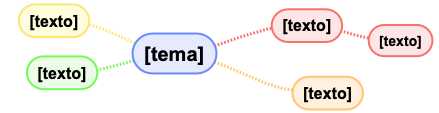 Halte die zentrale Botschaft und die Aussageabsicht fest.Identifiziere die sprachlichen Mittel, die verwendet werden, um die beabsichtigte Wirkung beim Leser zu erzielen. Notiere Beispiele mit Zeilenangaben aus dem Text und zeige auf, wie sie die Aussageabsicht des Autors unterstreichen.
 Vgl. caja útil: Lista de recursos estilísticos / Estructura y elementos constituyentes de un texto narrativo Vgl. vocabulario de análisis in den fichas de escritura für die verschiedenen Textsorten sowie auf den letzten Seiten dieses DokumentsSchreiben der Analyse:Einleitung:Beginne mit der zentralen Botschaft des Textes, z. B. El autor adopta una perspectiva crítica hacia…Hauptteil: Gemäß Aufgabenstellung kann eine Analyse verschiedener sprachlicher Mittel notwendig sein. Zeige dann entsprechend auf, welche sprachlichen Mittel verwendet werden und erkläre, welche Wirkung sie beim Leser hervorrufen, bzw. welche Aussageabsicht der Autor dabei verfolgt. Nenne jeweils konkrete Beispiele aus dem Text, mit Zitat und Zeilenangabe, z. B.:El autor utiliza… para ilustrar… como se puede ver en las líneas… (“…”).El lector tiene la impresión de que… porque el autor utiliza… para…, por ejemplo… (l. X)Fasse Mittel mit ähnlicher Wirkung zusammen. Oft werden verschiedene sprachliche Mittel verwendet, um den gleichen Effekt zu erzielen, z.B. um zu zeigen, dass eine Figur nicht vertrauenswürdig ist oder dass ein Sprecher eine bestimmte Haltung vertritt. Schluss:Fasse deine Analyseergebnisse prägnant und kurz zusammen.Allgemein zu beachten ist:Schreibe im Präsens, verwende formale Sprache und eine komplexe Syntax, z.B. verkürzte Nebensätze mit gerundio, Partizip, Präposition + Infinitiv.Schreibe einen kohärenten, logisch strukturierten Text. Achte dabei auf einen roten Faden und stelle kausale Zusammenhänge dar.  Verwendung von Konnektoren (vgl. caja útil: cohesión)Du kannst in den fichas de escritura der jeweiligen Textsorten sowie auf den letzten Seiten dieses Dokuments passendes Vokabular zur Analyse finden.Lege den Fokus stets darauf, darzulegen, wie / warum sprachliche Mittel die Botschaft des Textes unterstreichen und die entsprechende Wirkung beim Leser erzielen.Überarbeitung:Überprüfe deine Zusammenfassung anhand der Evaluationskriterien auf Inhalt und Struktur sowie Sprache und Ausdruck.Ggf. musst du mehrfach lesen, um alle Kriterien zu überprüfen.EvaluationVocabulario para el análisis de un artículo periodístico / un blog informativo:Vocabulario para el análisis de un blog:Vocabulario para el análisis de un comentarioVocabulario para el análisis de una cartaVocabulario para el análisis de un discursoVocabulario para el análisis de un monólogo interior:Die Graphiken auf Seite 1 (Figur), Seite 2 (mind map) und Seite 3 (Glühbirne) sind selbst erstellt. Die Quelle aller anderen Piktogramme ist Microsoft Office 365.OperatorErläuterungIllustrierendes Aufgabenbeispielanalizar, examinarseñalar y explicar ciertos aspectos particulares de un texto teniendo en cuenta el mensaje de un texto en su totalidadestudiar a fondo un problema / un comportamiento, una situación, un fenómenoAnalice la actitud del personaje teniendo en cuenta los recursos estilísticos utilizados en el texto / la perspectiva narrativa...
Examine la intención del autor teniendo en cuenta el lenguaje / los recursos estilísticos empleados...caracterizarresaltar los rasgos característicos de un personaje, un asunto, una situación...Caracterice al personaje.comparardestacar semejanzas y diferencias entre dos o más situaciones, personajes, puntos de vista etc.Compare la actitud de los personajes hacia el nuevo régimen (teniendo en cuenta el lenguaje / los recursos estilísticos empleados / la perspectiva narrativa...). explicarhacer entender de manera claraExplique la actitud del protagonista ante el conflicto.interpretaranalizar algo y expresar su sentido y su objetivo / mensajeInterprete el título de este artículo.[Text][Text][Text][Text][Text][Text][Text][Text][Text] Korrektes Zitieren: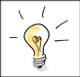 Zitierte Wörter und Passagen werden in “…“ gesetzt.Vermeide es ganze Absätze zu zitieren.Im Anschluss an ein Zitat muss die Zeile in Klammern (…) angegeben werden: bei einem Zitat aus einer Zeile verwendest du die Abkürzung „l.“, wenn das Zitat über mehrere Zeilen geht, verwendest du die Abkürzung „ll.“.
Falls der Text, aus dem zitiert wird, mehrere Seiten lang ist und du auf eine oder mehrere Seiten verweisen möchtest, verwendest du die Abkürzung „p.“ (Singular) bzw. „pp.“ (Plural).Dem Wortlaut muss gefolgt werden. Wenn ein Wort geändert oder ausgelassen werden muss, damit die Syntax korrekt bleibt, wird der abgeänderte oder ausgelassene Teil in eckige Klammern […] gesetzt.Beispiel:Da una descripción detallada del aspecto físico y de la vestimenta de Cecilia enumerando una variedad adjetivos positivos, por ejemplo: “joven”, “bella”, “delgada” e “imponente” 
(ll. 32-34). Según Inés, Cecilia “[viste] a la moda del incanato con sencillez y elegancia” 
(l. 35).Kriterienvoll erfüllterfülltteilweise erfülltnicht erfülltInhalt und StrukturDer Inhalt deiner análisis entspricht der Aufgabenstellung.Du hast die Aussageabsicht / Botschaft des Textes erfasst.Inhalt und StrukturEinleitungEinleitungEinleitungEinleitungEinleitungEinleitungInhalt und StrukturDer einleitende Satz enthält die zentrale Aussageabsicht / Botschaft des Textes.Inhalt und StrukturHauptteilHauptteilHauptteilHauptteilHauptteilHauptteilInhalt und StrukturDu benennst die sprachlichen Mittel und erläuterst ihre Wirkung:Stil und Register TonStilmittelStrukturErzähltechniken (bei literarischen Texten)Inhalt und StrukturDu fasst Mittel mit ähnlicher Wirkung zusammen.Inhalt und StrukturDein Text ist logisch strukturiert.Inhalt und StrukturSchlussSchlussSchlussSchlussSchlussSchlussInhalt und StrukturDu fasst deine Analyseergebnisse prägnant und kurz zusammen.Sprache und AusdruckDu hast das textsortenspezifische Vokabular zum Schreiben einer análisis verwendet.Sprache und AusdruckDeine análisis ist grammatikalisch korrekt. Sprache und AusdruckDu verwendest Konnektoren und andere Verbindungselemente, um die Aussagen sinnvoll miteinander zu verknüpfen.Sprache und AusdruckDeine Syntax ist komplex, du verwendest z.B. verkürzte Nebensätze mit gerundio, Partizip, Präposition + Infinitiv.Sprache und AusdruckDer Stil deines Textes ist formal.Tipo de texto: 	artículo, blog informativo, 		noticia Tema: trata de… y fue publicado en…Autor:		El autor (nombre)indica que... / expone... / Estructura:	El titular pretende / busca despertar el interés del lector / atraer al lector / llamar la atención del lector / capta la atención del lector porque… /con…		El textoconsta de / está dividido en / se compone de… párrafosviene acompañado de fotos / imágenes /…		En el primer párrafo, el autor …, en la segunda parte…		En el primer párrafo, el autor …, en la segunda parte…		El último párrafo		resume lo anteriormente dicho, …		El último párrafo		resume lo anteriormente dicho, …Contenido:	el artículo presenta causas, consecuencias, hechos		Los hechos presentadosse apoyan / se verifican con datos de estadísticas / hechos / ejemplos / comparaciones / citas de expertos / nombrando las fuentes (según…Lenguaje:	El lenguaje esobjetivo / claro /…		El registro es formal lo que se ve en 	[+ ejemplos], coloquial, culto		El vocabulario es técnico / es sencillo / incluye muchos términos del campo semántico X /…, lo que tiene el efecto…		Las estructuras 				gramaticales
son cortas y claras / son complejasTipo de texto: 	blog Se trata de un blog sobre política / cocina / belleza / actualidad /…Autor:		El autortematiza en su blog / quiere mostrar a sus lectores…/ quiere aconsejar al lector / animar al lector a …Tema: 		El blog presenta / explica / enumera / aconseja / describe / trata el problema de / se dirige a…Estructura:	El titularpretende / busca despertar el interés del lector / atrae al lector / llama la atención del lector/ capta la atención del lector porque …		El textoconsta de / está dividido en / se compone de… párrafos cortosDiseño del blog: Para estructurar el blog, 			el autor
divide el texto en secciones / párrafos, añade subtítulos, incluye listas, enumeraciones, palabras clave (en negrita), ...." Así permite al lector saber de antemano si la información es relevante para él / orientarse rápidamente." Define y concretiza cómo el lector puede conseguir el resultado deseado.		En el primer párrafo, el autor …, en la segunda parte…		En el primer párrafo, el autor …, en la segunda parte…		Otros medios como 				imágenes / vídeos /…
		Enlaces a otras páginas de 			internetadornan el texto / ayudan al lector a asimilar la información / ilustran... / subrayan… / enfatizan…ofrecen información complementaria / invitan al lector a comprar…		El último párraforefuerza el objetivo principal / llama a la acción / invita al lector a dejar un comentarioContenido:	El blog presenta sugerencias, soluciones posibles para, impresiones del autor en cuanto a 		Para ilustrar / apoyar sus 			argumentos / 				acercarse al lectorel autor incluye experiencias personales, argumentos, ejemplos, imágenes		El autor interactúa con el 			lector 
sugiriendo acciones / utilizando la primera persona plural y así incluyendo al lector / tuteando al lector / dirigiéndose de manera directa (personal) al lector / provocando al lector / planteando preguntas / evocando las emociones del lector (el miedo) / haciéndole sentir que se está perdiendo algoLenguaje:	El lenguaje esnarrativo, apelativo, amistoso		El registro/ el tono es informal lo que se ve en [+ ejemplos] / amigable para que los lectores sientan confianza y se identifiquen con el autor		El vocabulario incluye muchos adjetivos y superlativos		Las estructuras 					gramaticales
son cortas y claras / breves / incluyen imperativosTipo de texto: 	El comentario trata de… y fue publicado en…Autor:		El autorafirma que... / expone... / mantiene... pronostica...defiende la posición de que…Estructura:	El títulopretende / busca despertar el interés del lector / atraer al lector / llamar la atención del lector		El textoconsta de / está dividido en / se compone de… párrafosviene acompañado de fotos / imágenes /…		En el primer párrafo, el autor …, en la segunda parte…		En el primer párrafo, el autor …, en la segunda parte…Contenido:	Los argumentos a favor / en contra son más convincentes / fuertes / más plausibles / inaceptables / débiles / poco concluyentes.		Para ilustrar sus argumentos,se dan / aportan los siguientes ejemplos: …		El ejemplo de…apoya / contradice su punto de vista. El autor apoya su argumentación con datos estadísticos / hechos / ejemplos /						 comparaciones / citas de expertosEl autor apoya su argumentación con datos estadísticos / hechos / ejemplos /						 comparaciones / citas de expertosLenguaje:	El lenguaje esobjetivo / claro /…		El registro es formal / informal / coloquial, lo que se ve en 	
[+ ejemplos]		El vocabulario es técnico / es sencillo / incluye muchos términos del campo semántico X /…, lo que tiene el efecto…		Las estructuras gramaticalesson cortas y claras / son complejas.Tipo de texto: 	carta formal / informal, carta al director, carta de petición, correo electrónico
trata de… y fue publicado/a en…Autor:		El remitente / el autor de la carta quiere…pedir / solicitar... ayuda / una beca / unas prácticas quejarse / criticar / expresar la opinión / comentar/ defender la posición de que / informarEl autor de la carta espera del/exige al 	destinatario que ….
le dé la oportunidad de…encuentre soluciones para…remedie los agraviosatienda sus quejascomparta sus experiencias / sentimientos / opinión…Estructura:	El texto	consta de / está dividido en / se compone de… párrafosContenido: 	En el primer párrafo, el autor…, en la segunda parte…Contenido: 	En el primer párrafo, el autor…, en la segunda parte…		El autorexpone… / basa su argumentación en / da ejemplos / comparaLenguaje:	El lenguaje esobjetivo / claro / sencillo/ complicado		El registro es formal / informal / coloquial, lo que se ve en [+ejemplos]		El vocabulario incluye muchos términos del campo semántico X /…, lo que tiene el efecto…		Las estructuras 					gramaticales
son cortas y claras / son complejasTipo de texto: 	El discurso trata de…Ocasión de la pronunciación:…y se pronuncia … / con motivo de… / en honor a…Función:	…con el propósito deinformar / presentar [+ tema] / exponer el problema de… persuadiraconsejarllamar la atención (a alguien) sobre algo… / concienciar (a alguien) sobre algo… /presentar soluciones para…		El ponentetiene la intención de… / persigue el objetivo de… / pretende… / busca…Público: 	El público se compone de… / es…Autor / ponente: El ponentees político/a / estudiante / activista / escritor/a /… se interesa por el tema porque…Contenido:	El ponente despierta el interés de los oyentes con… expone la tesis de… / informa sobre...presenta argumentos que conciernen al asunto / una serie de argumentos convincentes. 		Su argumentación es objetiva / es subjetiva / es convincente / no llega a convencer porque… / no es del todo convincente porque…		El ponentees de la opinión de que… / defiende la posición…pronostica que…		Respalda / ilustra / justifica su 			opinión / argumentación con varios ejemplos concretos.el caso concreto de…analogíascomparaciones citas del experto X.datos de… / información sobre…Estructura: 	El discurso (no) contiene todos los elementos de un discurso típico: …		El ponente divide el discurso en x párrafos. En el primer párrafo, el ponente…, en la 								segunda parte… Los párrafos ayudan a orientarse.		En la última parte el hablante repite… / aconseja… / informa al público…/ pide que…Estructura: 	El discurso (no) contiene todos los elementos de un discurso típico: …		El ponente divide el discurso en x párrafos. En el primer párrafo, el ponente…, en la 								segunda parte… Los párrafos ayudan a orientarse.		En la última parte el hablante repite… / aconseja… / informa al público…/ pide que…Lenguaje: 	Su uso de + recurso(s) estilístico(s)destaca / subraya / acentúa / apoya / refuerza / pone de relieve…tiene la función de provocar / acentuar / destacar / llamar la atención sobre / …		El registro es formal / informal / coloquial, lo que se ve en [+ejemplos]		El estilo esculto / respetuoso / elaborado /…		El vocabulario es técnico / es sencillo / incluye muchos términos del campo semántico X /…, lo que tiene el efecto de… / contiene palabras clave neutrales y objetivas /…		Las estructuras gramaticalesson cortas y claras, lo que ayuda al público a seguir la argumentación.Tipo de texto: 	El monólogo interior trata de…Situación del personaje: El personaje X se encuentra en un dilema / una situación conflictiva / un estado muy emocional / …Estado emocional del personaje:Está contento / ilusionado / enamorado / emocionado / de mal humor / triste / agresivo /desilusionado / desesperado / enojado /…Carácter del personaje:X se nos presenta como un personaje / una persona [+adj.]Estructura:Llama la atención que el texto no está dividido en párrafos. Así se expresa el flujo de los pensamientos / cómo fluyen / se suceden los pensamientosLenguaje:	El registro es informal / coloquial, lo que se ve en [+ejemplos]		El tono esneutral, emocional, agresivo, combativo, … 
refleja la situación / las emociones / … del personaje.		El vocabulario es sencillo / incluye muchos términos del campo semántico X, lo que tiene el efecto de…		Destacan / Sobresalenfrases cortas e incompletas, conexiones asociativas y pausas. Reflejan la reproducción inmediata de los procesos mentales.preguntas que subrayan … (p. ej.: la incertidumbre del personaje).exclamaciones que expresan los sentimientos del personaje.oraciones condicionales con las cuales el personaje expresa sus hipótesis.repeticiones (de ciertas palabras / expresiones / temas) por lo que se nota la importancia de estos temas / … para el personaje.contrastes y comparaciones.enumeraciones.interjecciones, p. ej. ¡Ay!, ¡No!